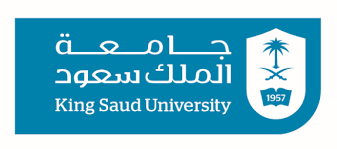 المكرمة مديرة روضة ..............................                	                                 حفظها اللهالسلام عليكم ورحمة الله وبركاتهنفيدكم علما بأن الطالبة........................................................... رقمها الجامعي .........................هي إحدى طالبات قسم السياسات التربوية ورياض الأطفال بكلية التربية في جامعة الملك سعود، نأمل منكم التكرم بتسهيل مهمتها في تقديم نشاط إدراكي (رياضي) للأطفال، وذلك لاكتساب خبرة ميدانية مبكرة وهو من متطلبات مقرر أساليب التعلم والتعليم في المهارات الرياضية (355 روض).شاكرين ومقدرين لكم تعاونكم معنا لتحقيق أهدافنا المرجوة . أستاذ المقرر  أ غادة عمير 